VE ČTVRTEK 8. 9. 2022 V 15, 30 HODINPROBĚHNE V MATEŘSKÉ ŠKOLE INFORMATIVNÍ SCHŮZKA PRO RODIČENA ŠKOLNÍ ROK 2022 / 2023Např: plán akcí, téma domácího tvoření, organizační věci, projekty, kroužky, školní řád,           ochrana zdraví, šablony, logopedie, úplata, stravování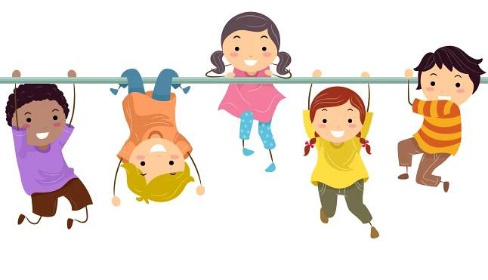 